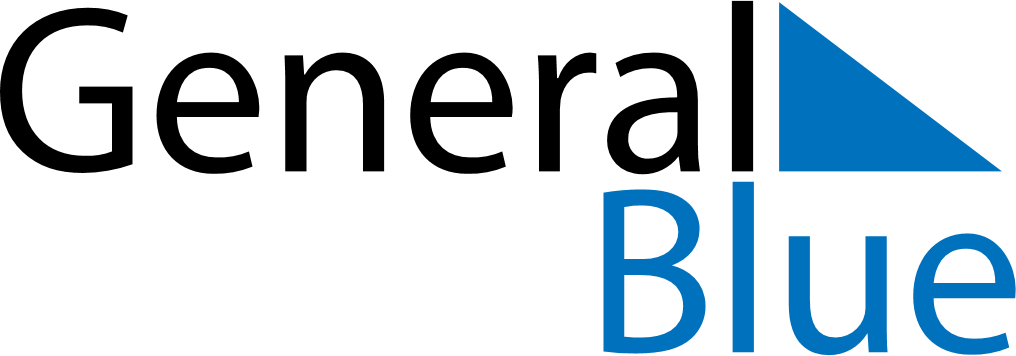 October 2018October 2018October 2018GermanyGermanySUNMONTUEWEDTHUFRISAT123456National Holiday78910111213141516171819202122232425262728293031